关于交纳复试费及下载《复试通知单》办法第一步：访问电子科技大学研究生招生管理信息系统登录网址：http://zsgl.uestc.edu.cn/ksxt/login.aspx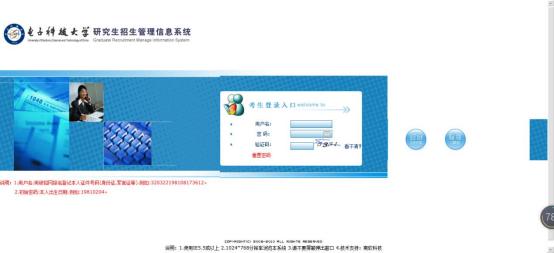 登录说明：1.用户名:在中国研究生招生信息网网报时所登记的本人证件号码(身份证,军官证等).例如:320322198108173612。2.初始密码:"研究生"的首字母Yjs+本人出生日期.例如:YjV19810204（首字母Y大 写）。特别注意，每位考生的初始密码首字母都是Yjs第二步：复试信息确认点击“复试信息确认”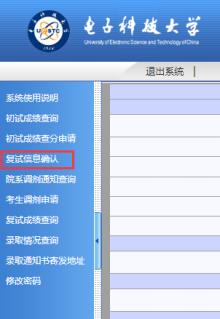 ,进入确认界面。1. 考生填报复试相关信息：第一意向导师（MBA 请选择“15000 导师组”）,并核对手机号码。2. 考生提交复试信息并完成网上缴费。3. 考生打印复试通知单并手写签字。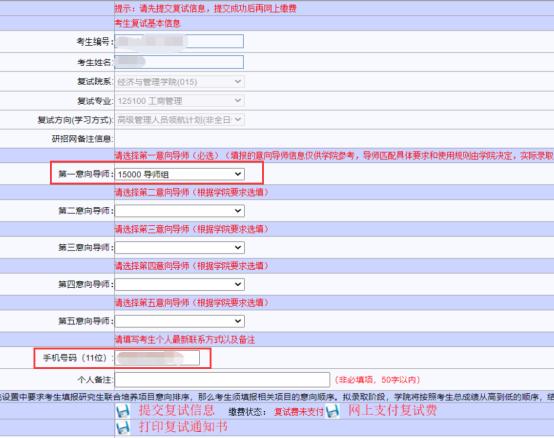 ★★★★★重要说明：我校工商管理硕士(MBA)不接受校内外调剂。